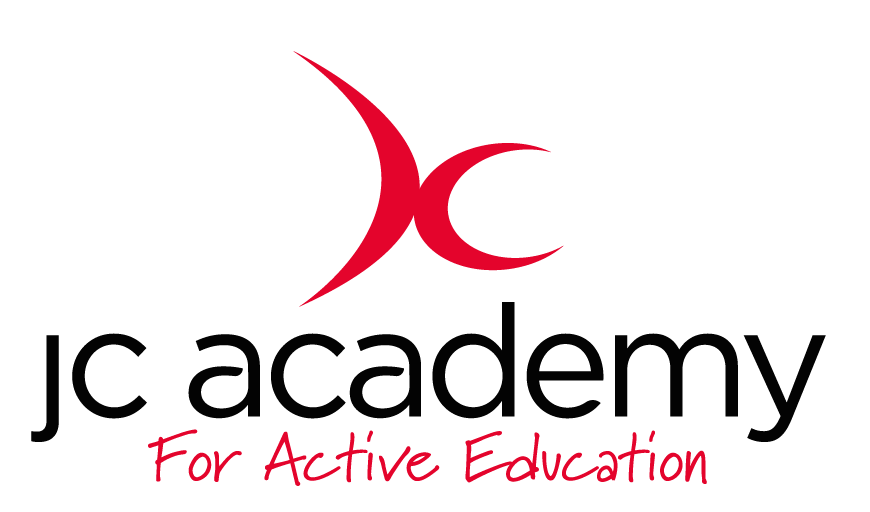 Class: Elmwood Lesson: Cricket Lesson 2 Lesson Objective:Hitting a moving ball Resources: Stumps, Tennis balls, Cones, cricket bat Warm Up:Get children into pairs throwing the ball to each other Overarm Underarm Along the floor Coaching Points:Soft hands Eyes focusing on the ball Still head Safety Points: Make sure area is completely risk free of any spills, equipment etc.Main Activity: (Including teaching/Coaching Points/Include any diagrams)Put a tennis ball on a TEA get children to stand side on picking up the bat using the full face off the bat taking a step towards the ball and hitting the tennis ball add moving ball to develop childrenCoaching points:Side onFull face of the batSafety Points:Make sure area is completely risk free of any spills, equipment etc.Warm Down:Target batting Add targets see if children can get it in them.Coaching Points:Side onFull face of the bat Safety Points:Make sure area is completely risk free of any spills, equipment etc.Plenary:RED:AMBER:GREEN: